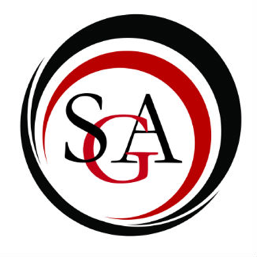 Call to order: 6:03Roll Call: Anna, Aaron, Coung, Alayah, Deacon, Dr. Kane, Dr. McEvoy, Erica, Gabby, Sarah S, Kayla, Jack, Baxter, Alex, Sarah C, Daniel, Mayson Approval So move: AaronSecond: Alayah PassesOfficer ReportsPresident: Hi everyone! I’m sorry I cannot be at the meeting today, but I am Opera rehearsal until midnight!! Sooo if you’re bored this weekend, you should come see the opera this weekend – specifically Saturday at 7:30pm.Cuong and Deacon will be going over some winter fest ideas that Amy and Steve talked about with us and we want you opinionplease sign up to help at the Winter Fest (Dec 1st from 5:00pm-9:00pm in KFC)! Feel free to send the sign up to help with the whole event to your organizations – we would love student volunteers! And all of you should make an effort to sing up to sit at the SGA table or help with the event in general.Volunteer Sign Up: https://docs.google.com/spreadsheets/d/1sXZXKLZrHOZ9TkztS9Vtl8znxnxS9CE6CcHnpF2GBVg/edit?usp=sharingCuong will also be going over a volunteer opportunity.Dan Knorr got back to me and let me know that President Hanna has singed the MOU! The audit is still not completeI would like to thank Dr. Kane for all his help! I have really enjoyed getting to work with you the past two years on SGA and appreciate all the help and advise you to have given me! I hope you enjoy the next chapter in your life and we will miss you!                      Vice President: Zoom town hall tomorrow for commonwealth university All clubs need service hours for funding Nov 30, Dec 1, and dec 2 community service opportunities, reach out to eboard if interestedTreasurer: COF Balance:  $20,000SGA Balance: 93,087COF meeting yesterday to revise bylaws Treasure workshop success, Thank you for coming Parliamentarian:        i. One outstanding application PR Director: Send upcoming events to Alayah to get them posted on SGA Secretary: Happy election day, make sure you vote if you haven’t yetElection night coverage at the hut  Director of Technology: N/ACommittee ReportsUniversity Committee Reports:University Senate: we will meet this Thursday. We will be talking about the food issues on campus as well as who will be advising SGA not that Dr. Kane is leaving.Academic Affairs Committee: N/A Library Advisory:1.	Will not meet for rest of the year due to unforeseen circumsyancesStudent Affairs and Admissions Committee:N/AAdministrative Affairs and Elections:N/ACCSI:                                           1. N/ATech Committee:N/A FYEN/APR Committee Did not meet this week, postponed to Thursday House of RepresentativesACDA: November 15th ACDA auction  BSU:N/ACarontawanN/AENACTUSN/AGeoscience Club:Did not meet this weekIFC:Greek Friendsgiving with Larry Mansfield coming up SAE had second recruitment and was a  FHPN/AMU Cheer TeamN/APanhellenic CouncilN/APCMEA:No Report  Political Science Club Election night coverage in the hut tonight 8-10SAAC:N/ASteadman studios Recording winds concert Discussing recording winter concert ROTORACT:N/ASAGA:Second chance dance 28th of November Student Dietetic Assoc.N/A WNTE:N/AOld BusinessN/ANew BusinessDeacon: Motion to discuss volunteer table funds Second: Alayah Deacon: RetractedCuong: Motion to return to new business So moved: Aaron Returned to Volunteer table discussionTable will be at 12:00-3:00 in Lower Manser Requesting $69 for supplies and printing Cuong: Move to Vote So moved: Anna Passes Cuong: Motion to discuss winter fest ideas So Moved: Aaron Second: Deacon Discussed different activity ideas for winter fest In regard to airbrush: decided to look for someone in graphic design and buy a kit before going to Bobby KBear or pillow stuffing: consensus was bears Cuong Motion close discussion  So moved: Aaron Second Anna Senator Comments N/AFaculty Representative (Dr. McEvoy) Please go vote Advisor (Dr. Kane)Parting words to SGAAnnouncementsN/APublic Q & AN/AAdjournment So move: AnnaSecond: AaronPasses at 6:28